IntroductionAmong the various objectives for streamlining Resolutions is the goal of streaming by shortening, which attempts to reduce the length of the Resolution overall (where possible or reasonable); such that the texts become more concise, simpler, easier to understand, and would require less efforts for regular updating and maintenance; side benefits are also reduced financial resources for translation, and less paper printing.This TD analyses the WTSA Resolutions in terms oftheir total length (i.e., number of effective pages; excluding the cover page and the foreword page);the length of the pre-amble parts (i.e., number of lines); andthe length of the operational parts (including Annexes, and Appendices) (i.e., number of lines).and identifies various candidates Resolutions for potential streamlining by shortening.Table 1 summarizes the overall situation for all 60 WTSA Resolution in force; sorted by the WTSA Resolution number.Table 2 lists the top 16 WTSA Resolutions have four or more pages of length in total. The Resolutions listed in Table 2 could be considered as candidates subject for shortening in their entirety (i.e. preamble parts and/or operational parts).Table 3 lists the top 36 WTSA Resolutions have more than 30 lines of pre-ample text. The Resolutions listed in Table 3 could be considered as candidates subject for shortening the preamble elements.Table 4 list the top 23 WTSA Resolutions have more than 40 lines of operational text. The Resolutions listed in Table 4 could be considered as candidates subject for shortening the operational elements; but see also the note below.Table 5 lists the top 25 WTSA Resolutions having less than 3 pages in total length. Table 5 is merely provided as evidence that it is well possible to have short and concise Resolutions. The Resolutions listed in Table 5 are already fairly compact and are not deemed for further shortening; but due to lack of criteria what a “short or compact” Resolution would mean or how lengthy it could be, we just made a subjective choice here.Notes:It should be pointed out that some lengthy Resolutions have a special character and are not deemed subject to shortening or for streamlining at all.
For example WTSA Resolution 1 contains the rules and procedures of ITU-T; the actual pre-amble and operational part of Res.1 are already very compact; while the Sections 1 – 9, Annex A and Appendix hold the bulk of the material.Another example is WTSA Resolution 2 where also the main elements of the Resolution are very compact; while the Annexes provide the information on the ITU-T study groups; their mandates etc.ConclusionsThis TD has analysed the WTSA Resolution and their potential for streamlining-by-shortening. As a result, this document identified a number of WTSA Resolutions which could be considered as candidates for streamlining by shortening; either by reducing the length of the entire Resolution; or by shortening the pre-amble parts and/or by shortening the operational parts.TSAG RG-ResReview is invited to consider this analysis for its work; and to invite further contributions with proposals on streamlining-by-shortening of Resolutions.Reference:PROCEEDINGS OF THE WORLD TELECOMMUNICATION STANDARDIZATION ASSEMBLY; Hammamet, Tunisia, 25 October – 3 November 2016.Table 1 – Summary of overall situation sorted by the WTSA Resolution numberTable 2 – Top 16 WTSA Resolutions have four or more pages of length in totalTable 3 – Top 36 WTSA Resolutions have more than 30 lines of pre-ample textTable 4 – Top 23 WTSA Resolutions have more than 40 lines of operational textTable 5 – Top 25 WTSA Resolutions having less than 3 pages in total length___________________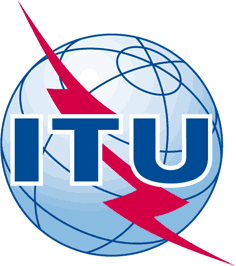 INTERNATIONAL TELECOMMUNICATION UNIONTELECOMMUNICATION
STANDARDIZATION SECTORSTUDY PERIOD 2017-2020INTERNATIONAL TELECOMMUNICATION UNIONTELECOMMUNICATION
STANDARDIZATION SECTORSTUDY PERIOD 2017-2020INTERNATIONAL TELECOMMUNICATION UNIONTELECOMMUNICATION
STANDARDIZATION SECTORSTUDY PERIOD 2017-2020TSAG-TD601TSAG-TD601INTERNATIONAL TELECOMMUNICATION UNIONTELECOMMUNICATION
STANDARDIZATION SECTORSTUDY PERIOD 2017-2020INTERNATIONAL TELECOMMUNICATION UNIONTELECOMMUNICATION
STANDARDIZATION SECTORSTUDY PERIOD 2017-2020INTERNATIONAL TELECOMMUNICATION UNIONTELECOMMUNICATION
STANDARDIZATION SECTORSTUDY PERIOD 2017-2020TSAGTSAGINTERNATIONAL TELECOMMUNICATION UNIONTELECOMMUNICATION
STANDARDIZATION SECTORSTUDY PERIOD 2017-2020INTERNATIONAL TELECOMMUNICATION UNIONTELECOMMUNICATION
STANDARDIZATION SECTORSTUDY PERIOD 2017-2020INTERNATIONAL TELECOMMUNICATION UNIONTELECOMMUNICATION
STANDARDIZATION SECTORSTUDY PERIOD 2017-2020Original: EnglishOriginal: EnglishQuestion(s):Question(s):Question(s):N/AGeneva, 23-27 September 2019Geneva, 23-27 September 2019TDTDTDTDTDTDSource:Source:Source:TSBTSBTSBTitle:Title:Title:Analysis of WTSA Resolutions and their potential for streamlining-by-shorteningAnalysis of WTSA Resolutions and their potential for streamlining-by-shorteningAnalysis of WTSA Resolutions and their potential for streamlining-by-shorteningPurpose:Purpose:Purpose:Information, DiscussionInformation, DiscussionInformation, DiscussionContact:Contact:Martin Euchner
TSBMartin Euchner
TSBMartin Euchner
TSBTel:	+41 22 730 5866
E-mail: martin.euchner@itu.intKeywords:WTSA Resolutions; streamlining; shortening;Abstract:Among the various objectives for streamlining Resolutions is the goal of streaming by shortening, which attempts to reduce the length of the Resolution overall (where possible or reasonable); such that the texts become more concise, simpler, easier to understand, and would require less efforts for regular updating and maintenance; side benefits are also reduced financial resources for translation, and less paper printing.This TD analyses the WTSA Resolutions in terms oftheir total length (i.e., number of effective pages; excluding the cover page and the foreword page);the length of the pre-amble parts (i.e., number of lines); andthe length of the operational parts (including Annexes, and Appendices) (i.e., number of lines).and identifies various candidates Resolutions for potential streamlining by shortening.ActionTSAG RG-ResReview to discuss and to take into account for the further work.Effective Page count(omitting cover and foreword pages)#lines in pre-amble parts#lines in operational partsWTSA ResolutionResolution title292995 + 452 (Sections 1-9, Annex A, Appendix)1Rules of procedure of the ITU Telecommunication Standardization Sector19227062ITU Telecommunication Standardization Sector study group responsibility and mandates233387Collaboration with the International Organization for Standardization and the International Electrotechnical Commission2251011Collaboration with the Postal Operations Council of the Universal Postal Union in the study of services concerning both the postal and the telecommunication sectors8728918Principles and procedures for the allocation of work to, and strengthening coordination and cooperation among, the ITU Radiocommunication, ITU Telecommunication Standardization and ITU Telecommunication Development Sectors2392720Procedures for allocation and management of international telecommunication numbering, naming, addressing and identification resources4557222Authorization for the Telecommunication Standardization Advisory Group to act between world telecommunication standardization assemblies4494529Alternative calling procedures on international telecommunication networks2162431Admission of entities or organizations to participate as Associates in the work of the ITU Telecommunication Standardization Sector3445632Strengthening electronic working methods for the work of the ITU Telecommunication Standardization Sector2221034Voluntary contributions55311235Appointment and maximum term of office for chairmen and vice chairmen of study groups of the Telecommunication Standardization Sector and of the Telecommunication Standardization Advisory Group2242040Regulatory aspects of the work of the ITU Telecommunication Standardization Sector2352543Regional preparations for world telecommunication standardization assemblies911522144Bridging the standardization gap between developing and developed countries3542345Effective coordination of standardization work across study groups in the ITU Telecommunication Standardization Sector and the role of the ITU Telecommunication Standardization Advisory Group2181147Country code top-level domain names220748Internationalized (multilingual) domain names1151749ENUM51066250Cybersecurity3473852Countering and combating spam4804454Creation of, and assistance to, regional groups3684755Promoting gender equality in ITU Telecommunication Standardization Sector activities2281758Encouraging the creation of national computer incident response teams, particularly for developing countries221959Enhancing participation of telecommunication operators from developing countries2232060Responding to the challenges of the evolution of the identification/numbering system and its convergence with IP-based systems/networks3196861Countering and combating misappropriation and misuse of international telecommunication numbering resources2211562Dispute settlement3384764Internet protocol address allocation and facilitating the transition to and deployment of IPv63462865Calling party number delivery, calling line identification and origin identification information117966Technology Watch in the Telecommunication Standardization Bureau3215767Use in the ITU Telecommunication Standardization Sector of the languages of the Union on an equal footing3482068Evolving role of industry in the ITU Telecommunication Standardization Sector3532069Non discriminatory access and use of Internet resources and telecommunications/information and communication technologies5937270Telecommunication/information and communication technology accessibility for persons with disabilities and persons with specific needs4564872Measurement and assessment concerns related to human exposure to electromagnetic fields61309673Information and communication technologies, environment and climate change118474Admission of Sector Members from developing countries in the work of the ITU Telecommunication Standardization Sector51293575The ITU Telecommunication Standardization Sector's contribution in implementing the outcomes of the World Summit on the Information Society, taking into account the 2030 Agenda for Sustainable Development61287576Studies related to conformance and interoperability testing, assistance to developing countries, and a possible future ITU Mark programme3354177Enhancing the standardization work in the ITU Telecommunication Standardization Sector for software-defined networking3583178Information and communication technology applications and standards for improved access to e-health services3453279The role of telecommunications/information and communication technologies in handling and controlling e-waste from telecommunication and information technology equipment and methods of treating it2231980Acknowledging the active involvement of the membership in the development of ITU Telecommunication Standardization Sector deliverables115883Evaluation of the implementation of resolutions of the World Telecommunication Standardization Assembly3512284Studies concerning the protection of users of telecommunication/information and communication technology services123385Strengthening and diversifying the resources of the ITU Telecommunication Standardization Sector2311686Facilitating the implementation of the Smart Africa Manifesto220887Participation of the ITU Telecommunication Standardization Sector in the periodic review and revision of the International Telecommunication Regulations2191188International mobile roaming4665089Promoting the use of information and communication technologies to bridge the financial inclusion gap2112590Open source in the ITU Telecommunication Standardization Sector2181891ITU Telecommunication Standardization Sector initiatives to raise awareness on best practices and policies related to service quality3574292Enhancing the standardization activities in the ITU Telecommunication Standardization Sector related to non-radio aspects of international mobile telecommunications3582493Interconnection of 4G, IMT-2020 networks and beyond2281694Standardization work in the ITU Telecommunication Standardization Sector for cloud based event data technology3533895ITU Telecommunication Standardization Sector initiatives to raise awareness on best practices and policies related to service quality51127796ITU Telecommunication Standardization Sector studies for combating counterfeit telecommunication/information and communication technology devices3514497Combating mobile telecommunication device theft3584098Enhancing the standardization of Internet of things and smart cities and communities for global developmentEffective Page count(omitting cover and foreword pages)#lines in pre-amble parts#lines in operational partsWTSA ResolutionResolution title292995  + 452 (Sections 1-9, Annex A, Appendix)1Rules of procedure of the ITU Telecommunication Standardization Sector19227062ITU Telecommunication Standardization Sector study group responsibility and mandates911522144Bridging the standardization gap between developing and developed countries8728918Principles and procedures for the allocation of work to, and strengthening coordination and cooperation among, the ITU Radiocommunication, ITU Telecommunication Standardization and ITU Telecommunication Development Sectors61309673Information and communication technologies, environment and climate change61287576Studies related to conformance and interoperability testing, assistance to developing countries, and a possible future ITU Mark programme55311235Appointment and maximum term of office for chairmen and vice chairmen of study groups of the Telecommunication Standardization Sector and of the Telecommunication Standardization Advisory Group51066250Cybersecurity5937270Telecommunication/information and communication technology accessibility for persons with disabilities and persons with specific needs51293575The ITU Telecommunication Standardization Sector's contribution in implementing the outcomes of the World Summit on the Information Society, taking into account the 2030 Agenda for Sustainable Development51127796ITU Telecommunication Standardization Sector studies for combating counterfeit telecommunication/information and communication technology devices4557222Authorization for the Telecommunication Standardization Advisory Group to act between world telecommunication standardization assemblies4494529Alternative calling procedures on international telecommunication networks4804454Creation of, and assistance to, regional groups4564872Measurement and assessment concerns related to human exposure to electromagnetic fields4665089Promoting the use of information and communication technologies to bridge the financial inclusion gapEffective Page count(omitting cover and foreword pages)#lines in pre-amble parts#lines in operational partsWTSA ResolutionResolution title292995  + 452 (Sections 1-9, Annex A, Appendix)1Rules of procedure of the ITU Telecommunication Standardization Sector61309673Information and communication technologies, environment and climate change51293575The ITU Telecommunication Standardization Sector's contribution in implementing the outcomes of the World Summit on the Information Society, taking into account the 2030 Agenda for Sustainable Development61287576Studies related to conformance and interoperability testing, assistance to developing countries, and a possible future ITU Mark programme911522144Bridging the standardization gap between developing and developed countries51127796ITU Telecommunication Standardization Sector studies for combating counterfeit telecommunication/information and communication technology devices51066250Cybersecurity5937270Telecommunication/information and communication technology accessibility for persons with disabilities and persons with specific needs4804454Creation of, and assistance to, regional groups8728918Principles and procedures for the allocation of work to, and strengthening coordination and cooperation among, the ITU Radiocommunication, ITU Telecommunication Standardization and ITU Telecommunication Development Sectors3684755Promoting gender equality in ITU Telecommunication Standardization Sector activities4665089Promoting the use of information and communication technologies to bridge the financial inclusion gap3583178Information and communication technology applications and standards for improved access to e-health services3582493Interconnection of 4G, IMT-2020 networks and beyond3584098Enhancing the standardization of Internet of things and smart cities and communities for global development3574292Enhancing the standardization activities in the ITU Telecommunication Standardization Sector related to non-radio aspects of international mobile telecommunications4564872Measurement and assessment concerns related to human exposure to electromagnetic fields4557222Authorization for the Telecommunication Standardization Advisory Group to act between world telecommunication standardization assemblies3542345Effective coordination of standardization work across study groups in the ITU Telecommunication Standardization Sector and the role of the ITU Telecommunication Standardization Advisory Group55311235Appointment and maximum term of office for chairmen and vice chairmen of study groups of the Telecommunication Standardization Sector and of the Telecommunication Standardization Advisory Group3532069Non discriminatory access and use of Internet resources and telecommunications/information and communication technologies3533895ITU Telecommunication Standardization Sector initiatives to raise awareness on best practices and policies related to service quality3512284Studies concerning the protection of users of telecommunication/information and communication technology services3514497Combating mobile telecommunication device theft4494529Alternative calling procedures on international telecommunication networks3482068Evolving role of industry in the ITU Telecommunication Standardization Sector3473852Countering and combating spam3462865Calling party number delivery, calling line identification and origin identification information3453279The role of telecommunications/information and communication technologies in handling and controlling e-waste from telecommunication and information technology equipment and methods of treating it3445632Strengthening electronic working methods for the work of the ITU Telecommunication Standardization Sector2392720Procedures for allocation and management of international telecommunication numbering, naming, addressing and identification resources3384764Internet protocol address allocation and facilitating the transition to and deployment of IPv63354177Enhancing the standardization work in the ITU Telecommunication Standardization Sector for software-defined networking2352543Regional preparations for world telecommunication standardization assemblies233387Collaboration with the International Organization for Standardization and the International Electrotechnical Commission2311686Facilitating the implementation of the Smart Africa ManifestoEffective Page count(omitting cover and foreword pages)#lines in pre-amble parts#lines in operational partsWTSA ResolutionResolution title19227062ITU Telecommunication Standardization Sector study group responsibility and mandates911522144Bridging the standardization gap between developing and developed countries55311235Appointment and maximum term of office for chairmen and vice chairmen of study groups of the Telecommunication Standardization Sector and of the Telecommunication Standardization Advisory Group61309673Information and communication technologies, environment and climate change8728918Principles and procedures for the allocation of work to, and strengthening coordination and cooperation among, the ITU Radiocommunication, ITU Telecommunication Standardization and ITU Telecommunication Development Sectors51127796ITU Telecommunication Standardization Sector studies for combating counterfeit telecommunication/information and communication technology devices61287576Studies related to conformance and interoperability testing, assistance to developing countries, and a possible future ITU Mark programme5937270Telecommunication/information and communication technology accessibility for persons with disabilities and persons with specific needs4557222Authorization for the Telecommunication Standardization Advisory Group to act between world telecommunication standardization assemblies3196861Countering and combating misappropriation and misuse of international telecommunication numbering resources51066250Cybersecurity3215767Use in the ITU Telecommunication Standardization Sector of the languages of the Union on an equal footing3445632Strengthening electronic working methods for the work of the ITU Telecommunication Standardization Sector4665089Promoting the use of information and communication technologies to bridge the financial inclusion gap4564872Measurement and assessment concerns related to human exposure to electromagnetic fields3684755Promoting gender equality in ITU Telecommunication Standardization Sector activities3384764Internet protocol address allocation and facilitating the transition to and deployment of IPv64494529Alternative calling procedures on international telecommunication networks4804454Creation of, and assistance to, regional groups3514497Combating mobile telecommunication device theft3574292Enhancing the standardization activities in the ITU Telecommunication Standardization Sector related to non-radio aspects of international mobile telecommunications3354177Enhancing the standardization work in the ITU Telecommunication Standardization Sector for software-defined networking3584098Enhancing the standardization of Internet of things and smart cities and communities for global developmentEffective Page count(omitting cover and foreword pages)#lines in pre-amble parts#lines in operational partsWTSA ResolutionResolution title1151749ENUM117966Technology Watch in the Telecommunication Standardization Bureau118474Admission of Sector Members from developing countries in the work of the ITU Telecommunication Standardization Sector115883Evaluation of the implementation of resolutions of the World Telecommunication Standardization Assembly123385Strengthening and diversifying the resources of the ITU Telecommunication Standardization Sector233387Collaboration with the International Organization for Standardization and the International Electrotechnical Commission2251011Collaboration with the Postal Operations Council of the Universal Postal Union in the study of services concerning both the postal and the telecommunication sectors2392720Procedures for allocation and management of international telecommunication numbering, naming, addressing and identification resources2162431Admission of entities or organizations to participate as Associates in the work of the ITU Telecommunication Standardization Sector2221034Voluntary contributions2242040Regulatory aspects of the work of the ITU Telecommunication Standardization Sector2352543Regional preparations for world telecommunication standardization assemblies2181147Country code top-level domain names220748Internationalized (multilingual) domain names2281758Encouraging the creation of national computer incident response teams, particularly for developing countries221959Enhancing participation of telecommunication operators from developing countries2232060Responding to the challenges of the evolution of the identification/numbering system and its convergence with IP-based systems/networks2211562Dispute settlement2231980Acknowledging the active involvement of the membership in the development of ITU Telecommunication Standardization Sector deliverables2311686Facilitating the implementation of the Smart Africa Manifesto220887Participation of the ITU Telecommunication Standardization Sector in the periodic review and revision of the International Telecommunication Regulations2191188International mobile roaming2112590Open source in the ITU Telecommunication Standardization Sector2181891ITU Telecommunication Standardization Sector initiatives to raise awareness on best practices and policies related to service quality2281694Standardization work in the ITU Telecommunication Standardization Sector for cloud based event data technology